УКАЗАНИЯПроекти по точка 3.4 „Научни изследвания с потенциал за иновации или трансфер на знания/интелектуална собственост“ от Стратегическата научноизследователска и иновативна програма за развитие – Дигитални устойчиви екосистеми – технологични решения и социални модели за устойчивост на екосистеми (ДУЕкос) Общи положенияПредвижда се финансиране на проекти за провеждане на научно-приложни и иновационни изследвания, които могат да доведат до резултати, необходими за защита на интелектуална собственост.Средствата предвидени за дейности по точка 3.4. на Стратегическата научноизследователска и иновативна програма за развитие – Дигитални устойчиви екосистеми – технологични решения и социални модели за устойчивост на екосистеми (ДУЕкос) (СНИИПР) възлизат на 3 000 000 лв. и се разпределят на два етапа:Първи етап: конкурсна сесия, в която ще бъдат одобрени за финансиране 10 проектни предложения по т. 3.4. от СНИИПР;Втори етап: конкурсна сесия в която ще бъдат разпределени останалите от първи етап средства по т. 3.4. от СНИИПР.Индикативният бюджет на всеки отделен научен проект не може да надхвърля 200 000 лв. Продължителността на проектите не може да надхвърля 2 години.Комисия за оценка и класиране на проектитеУправителният съвет (УС) към Фонд научни изследвания на Пловдивския университет „Паисий Хилендарски“ класира и гласува проектите за финансиране на база точките получени от двама независими рецензенти.Проектните предложения се подават в автоматизираната система за администриране на проектни предложения на Университета ПРОФИ (https://profi.uni-plovdiv.bg/).Рецензентите се избират автоматично от базата-данни на системата ПРОФИ, приложими за съответната научна област. При интердисциплинарни проекти се избират по един рецензент с компетентности в поне две от основните направления. За администрирането на проектите по т. 3.4 от СНИИПР се прилага процедурата на ПУ „Паисий Хилендарски“ за подаване, одобрение, финансиране, управление и администриране на проекти по Наредба за условията и реда за оценката, планирането, разпределението и разходването на средствата от държавния бюджет за финансиране на присъщата на ДВУ научна или художественотворческа дейност (ДВ, БР. 73, 16.09.2016 г.).График на провеждане на конкурсните сесииВ рамките на СНИИПР се провеждат две конкурсни сесии. Началото на конкурсната сесия се обявява от УС след решение на АС. Проектните предложения се подават в ПРОФИ в сроковете определени от АС.За всяко проектно предложение в системата ПРОФИ се назначават по двама независими рецензенти, които в срок до две седмици след изтичане на срока по точка 9 се запознават и оценяват подадените проектни предложения.До една седмица след изтичане на срока по точка 10, УС подава за гласуване на АС доклад с одобрените за финансиране проектни предложения. До една седмица след гласуване на АС се сключват договори с ръководителите на одобрените за финансиране проектни предложения.Изисквания към проектитеВ конкурса могат да участват проекти на отделни учени, или на научни групи, чийто членове могат да сключат трудови договори по чл. 110 от КТ.В случай че става въпрос за учен, или научна група, които са част от научните групи по т.1.2 и 1.3 от СНИИПР, то тогава този проект не трябва да е част от научната програма на съответната група.Основните очаквани резултати от изпълнението на проектите са:научни публикации, индексирани в базата данни Web of Science.заявки за международни патенти.  Предимство се дава на проекти:чиито научен колектив е изграден от участници, които не попадат в научните групи, вече определени по СНИИПР ДУЕКОС;включващи студенти, млади учени, докторанти или постдокторанти.Проектните предложения се подават в системата ПРОФИ и съдържат следните основни елементи:Наименование на проекта, ръководител и данни за контакт; Научна тема на проекта – кратко изложение на състоянието на изследвания проблем, цел, задачи, методология и научни приноси. Ясно описание на предхождащи изследвания, които да демонстрират нивото на разработката. Описание на предложението в посока надграждане и достигане на развитие до изработване на модел, прототип или защита на интелектуална собственост. Очаквани резултати  научни публикации, индексирани в базата данни Web of Science и/или международни патентни заявки и индикативен времеви график за публикуване/получаване. Индикативен времеви график за подаване на заявка за патент и публикуване на резултатите, което да кореспондира с финансовия план – средства за проучване на патентната чистота и подаване на заявката. Постигането на част от очакваните резултатите задължително трябва да се планира за първата половина от времетраенето на проекта;Работна програма;Научен колектив – списък на основния научен колектив, кратки професионални биографии на членовете му (по образец) и общ списък на публикациите им от последните 4 години, доказващи компетентност и капацитет за провеждане на научни изследвания по темата на проекта;Бюджет на проекта – индикативно разпределение на средствата по допустими разходни пера.За проектните предложения, за които научния колектив или отделните учени предвиждат като очакван резултат получаването на международен патент, проектното предложение трябва да съдържа и информация за:информация за актуално състоянието на научните и/или технологични решения;степента на технологична готовност TRL, до която ще достигне предлагания за патентоване научен резултат;областите на индустриалното приложение на патента.Участници в научните проектиНаучните проекти могат да бъдат предлагани от отделни учени или от научни групи. В случай, че става въпрос за учен или научна група от вече определените по  СНИИПР ДУЕКОС, то тогава този проект не трябва да е част от научната програма на съответната група като последното се заявява в декларация по образец.Допустими участници в научните проекти са членовете на академичния състав, изследователи, млади учени, докторанти, постдокторанти и студенти на ПУ „Паисий Хилендарски“. Като членове на научни групи могат да бъдат привличани и външни за ПУ лица (до 25% от научния колектив на проекта), в това число и чуждестранни учени.Допустимите участници могат да се включат в научния колектив на един проект.В научните проекти не могат да участват:водещите и привлечените изследователи в научните групи, вече определени по СНИИПР ДУЕКОС;членовете на УС;лицата, привлечени за рецензенти в системата ПРОФИ;лица, заемали или заемащи държавни длъжности, непосредствено свързани с приемането и реализацията на Националния план за възстановяване и устойчивост.Ръководителите на научните проекти трябва да бъдат на основен трудов договор в Пловдивския университет и да остават на такава позиция по време на изпълнението и отчитането на проекта.Бюджет на научните проектиДопустими са всички разходи свързани с:осигуряване на необходимите консумативи и условия за провеждане на научни изследвания и иновации (ремонт на помещения, апаратура, материали и др.);възнаграждения на членове на научния колектив за работа по проекта. Месечното възнаграждение на членове на колектива не може да надвишава ставките, предвидени за категориите персонал (с включени плащания от работодателя), както следва: водещ изследовател (R4) – 6000 лв., установен изследовател (R3) – 6000 лв., старши сътрудник (R2) – 4500 лв., пост-докторант (R2) – 3500 лв., млад учен или докторант (R1) – 2000 лв., неакадемичен персонал (технически и административен) – 1400 лв. Всички стойности се отнасят за работа на пълно работно време по проекта;други необходими разходи за провеждане на изследванията, международно сътрудничество, представяне, публикуване или стартиране на процедура по придобиване на патентна закрила с международно действие.В процеса на изпълнение на проекта е възможно преразпределение на средствата до 20% по бюджетни пера с решение на ръководителя на проекта. За преразпределение на средствата над 20% по бюджетни пера ръководителят на проекта отправя доклад с обосновано искане за преразпределение до председателя на УС. Искането се гласува на УС.Критерии за оценка на научните проектиПодадените научни проекти подлежат на проверка за административно съответствие и на научна оценка.Проверката за административно съответствие се извършва от член на НПД чрез експертна карта по образец, отразяваща изискванията в точки 13, 14, 17, 18, 19, 20, 21 и 22.Проектните предложения, отговарящи на всички от гореизброените условия, се допускат до научна оценка.Проектите допуснати до научна оценка се разпределят на външни (по смисъла на ЗРАС в РБ) за Пловдивския университет експерти в системата ПРОФИ по темата на съответните проекти за рецензиране в условията на анонимност. За всеки проект се изготвят две независими рецензии.Рецензентите представят оценката си чрез експертна карта по образец, отчитайки следните показатели:Качества и капацитет на научния колектив – тежест 25%:публикационна активност начленовете на колектива по темата на проекта през последните 4 години  тежест 10%;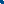 стимулиране на научното развитие на млади учени – участие на докторанти, постдокторанти и млади учени  тежест 10%;в научния колектив не участват изследователи в научните групи, вече определени по СНИИПР ДУЕКОС – тежест 5%.Научна стойност на проекта – тежест 25%значимост, актуалност и оригиналност на проекта  тежест 10%;потенциал за иновации, възможност за трансфер на знания и интелектуална собственост и потенциал за придобиване на нови знания  тежест 15%.Цели на проекта – тежест 25%за проекти, водещи до регистриране на международна патентна заявка – поне 1 един патент за 200 000 лв. за проекти с бюджет до 50 000 лв. (вкл.) се изисква поне 1 научна публикация, индексирана в базата данни Web of Science.за проекти с бюджет от 50 000 лв. до 100 000 лв. (вкл.) се изисква поне 2 научни публикации, индексирани в базата данни Web of Science.за проекти с бюджет от 100 000 лв. до 150 000 лв. (вкл.) се изисква поне 3 научни публикации, индексирани в базата данни Web of Science.за проекти с бюджет от 150 000 лв. до 200 000 лв. (вкл.) се изисква поне 4 научни публикации, индексирани в базата данни Web of Science.Изпълнимост на целите и обоснованост на бюджета – тежест 25%  оценява се доколко е реалистичен заявения брой научни публикации, индексирани в базата данни Web of Science и/или международно признати патенти. Оценката за реалистичност на заявения брой международни патенти се извършва на базата на предоставената информация по точка 17.7.Отчитане на научните проектиНаучните проекти се отчитат на два етапа:междинен етап – отчетът за междинен етап се подава в ПРОФИ в срок до две седмици след изтичане на половината от времетраенето на проекта. Подаването на междинен отчет не спира изпълнението на проекта;в случай, че междинен отчет не бъде подаден до четири седмици след изтичане на половината от времетраенето на проекта, УС може да прекрати изпълнението на проекта;краен етап – отчетът за краен етап се подава до УС в срок до четири седмици след изтичане на времетраенето на проекта.Междинните и крайните отчети се изготвят и качват в ПРОФИ и съдържат:информация за постигнатите резултатите, представена в сравнение с индикативния времеви график на проекта;информация за участващите в проекта млади учени, докторанти, постдокторанти и студенти, както и за привлечените външни за ПУ членове на колектива;обобщена информация за изразходване на бюджета на проекта по пера.В срок от две седмици след подаването на междинен/финален отчет един от назначените рецензенти на етап одобрение се произнася по него като:отчетът се приема от УС.при установяване на неизпълнение на индикативните цели и/или нарушения в изразходване на бюджета на проекта на междинен отчет, УС излиза с решение за мерки за изпълнение от страна на колектива на проекта. При незадоволителна оценка от страна на рецензента, УС може да редуцира бюджета или да прекрати изпълнението на проекта. при установяване на неизпълнение на индикативните цели и/или нарушения в изразходване на бюджета на проекта на финален отчет, УС излиза с решение за допълнителни дейности и срокове за изпълнение на заложените индикатори. При незадоволителна оценка от страна на рецензента и невъзможност да се постигнат индикаторите, УС може да редуцира бюджета и да гласува възстановяване на усвоени средства. 